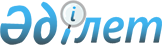 "Қазақстан Республикасының әділет органдарында мемлекеттік тілді одан әрі дамыту шаралары туралы" Қазақстан Республикасы Әділет министрінің 2001 жылғы 24 тамыздағы № 105 бұйрығының күші жойылды деп тану туралыҚазақстан Республикасы Әділет министрінің 2011 жылғы 11 шілдедегі № 259 бұйрығы

      «Нормативтік құқықтық актілер туралы» Қазақстан Республикасы Заңының 27-бабына сәйкес БҰЙЫРАМЫН:



      1. «Қазақстан Республикасының әділет органдарында мемлекеттік тілді одан әрі дамыту шаралары туралы» Қазақстан Республикасы Әділет министрінің 2001 жылғы 24 тамыздағы № 105 бұйрығының (Нормативтік құқықтық кесімдерді мемлекеттік тіркеудің тізілімінде № 1636 болып тіркелген, Қазақстан Республикасы орталық атқарушы және өзге де мемлекеттік органдардың нормативтік құқықтық актілер бюллетенінде жарияланған, 2001 ж., № 31, 482 бет, «Юридическая газета» 2001 жылғы 3 қазандағы № 44 (412)) күші жойылды деп танылсын.



      2. Осы бұйрық қол қойылған күнінен бастап күшіне енеді.      Министр                                      Р. Түсіпбеков
					© 2012. Қазақстан Республикасы Әділет министрлігінің «Қазақстан Республикасының Заңнама және құқықтық ақпарат институты» ШЖҚ РМК
				